2.AMilí rodiče,tento týden budeme v českém jazyce opakovat probranou látku (párové souhlásky).  V matematice pokračujeme v násobilce.Děkuji za spolupráci.Tř. uč. M. MartínkováČeský jazykUČ. str. 105/ cv. 1, 2 na fóliina papír (do sešitu) UČ. str. 119/cv. 18, 19 –   doplň a přepiš – prosím vyfotit a poslat        PS str. 26, 27/celá – prosím vyfotit a poslatPS str. 52/ 6, 7, 8Pravopisné minutovky – volný list str. 26Písanka str. 24, 25Čítanka str. 71Procvičování (Ctrl + kliknutí – stránka se otevře): Procvičování párových souhlásek - https://skolakov.eu/cesky-jazyk-2-trida/parove-souhlaskyhttps://www.umimecesky.cz/doplnovacka-souhlasky-parove-p-b-t-d-1-uroven/3820https://www.umimecesky.cz/doplnovacka-souhlasky-parove-p-b-t-d-2-uroven/3766Doplňování i,í/y,ý – https://www.skolasnadhledem.cz/game/5858 Doplňování u,ú,ů – https://www.skolasnadhledem.cz/game/5857Druhy vět - https://www.skolasnadhledem.cz/game/3028PrvoukaUČ. str. 51 -  Rozkvetly stromyPS. str. 50, PS str. 54Matematika    Násobení čtyřmi  - nauč se zpamětihttps://www.matyskova-matematika.cz/matyskova-matematika-6-dil/video/str-24/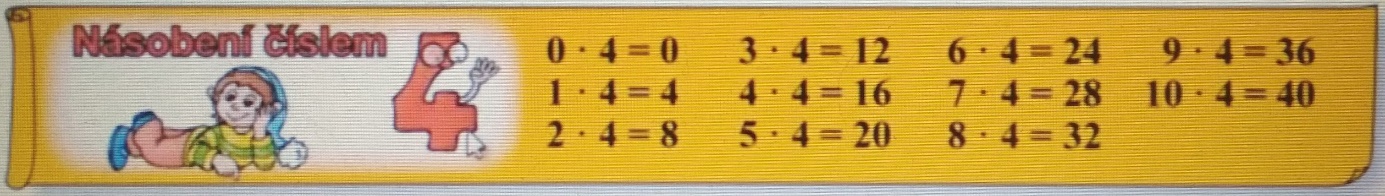 Pracovní list 1Pracovní list 2Pracovní sešit – str. 27 Pracovní sešit str. 28 - ( Nedělat pouze cv.4 a cv.7), cvičení 8 napsat do M-Š  ( na papír )Násobilka 4 – procvičuj https://skolakov.eu/matematika-2-trida/nasobeni-a-deleni-4Procvičování násobilky 2 a 3.https://skolakov.eu/matematika-2-trida/nasobeni-a-deleni-2https://skolakov.eu/matematika-2-trida/nasobeni-a-deleni-3https://www.onlinecviceni.cz/exc/pub_list_exc.php?action=show&class=2&subject=Matematika&search1=11.+N%C3%A1soben%C3%AD+a+d%C4%9Blen%C3%AD+2#selid - násobení 2https://www.onlinecviceni.cz/exc/pub_list_exc.php?action=show&class=2&subject=Matematika&search1=13.+N%C3%A1soben%C3%AD+a+d%C4%9Blen%C3%AD+3#selid – násobení 3Pracovní list 1 		 Matematika - násobilka 4Pracuj podle videahttps://www.youtube.com/watch?v=RYRK48toOCE&feature=youtu.be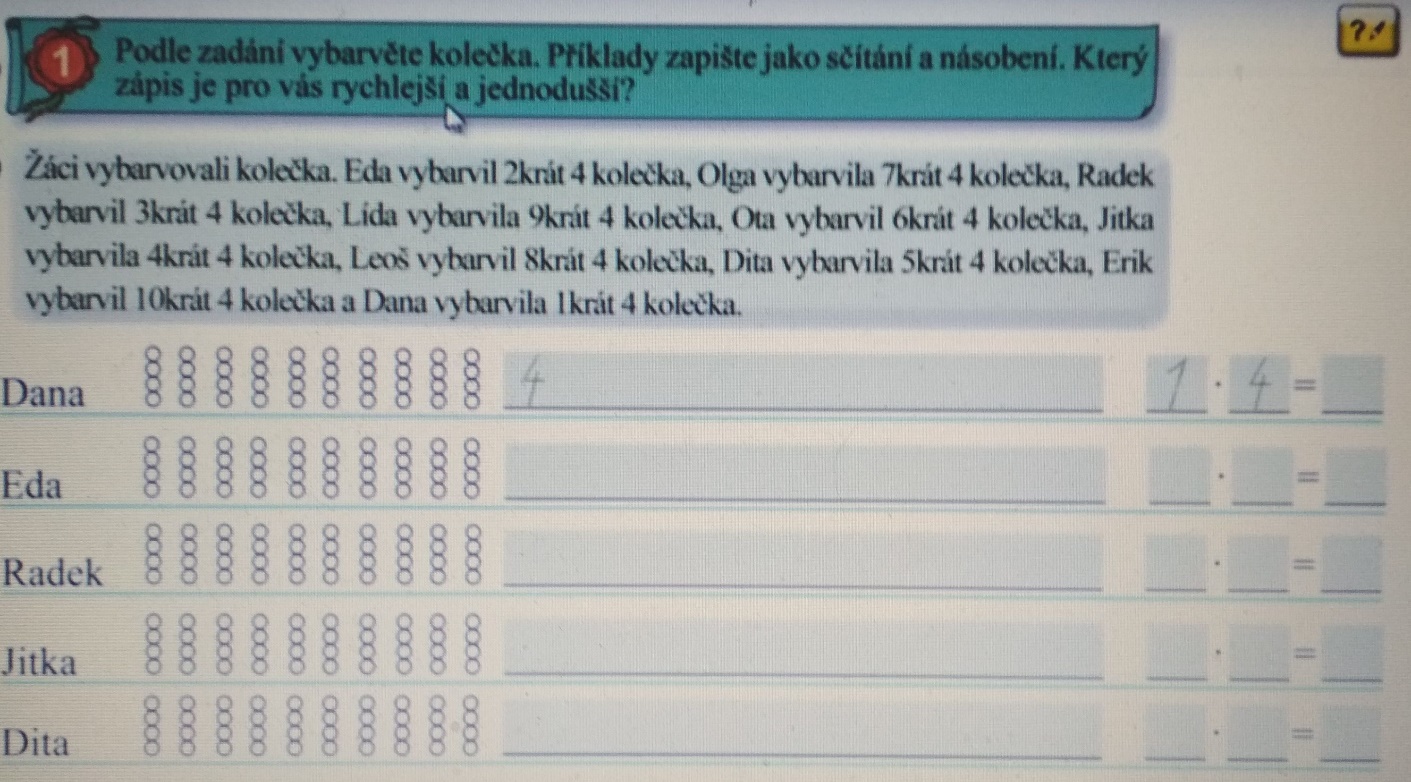 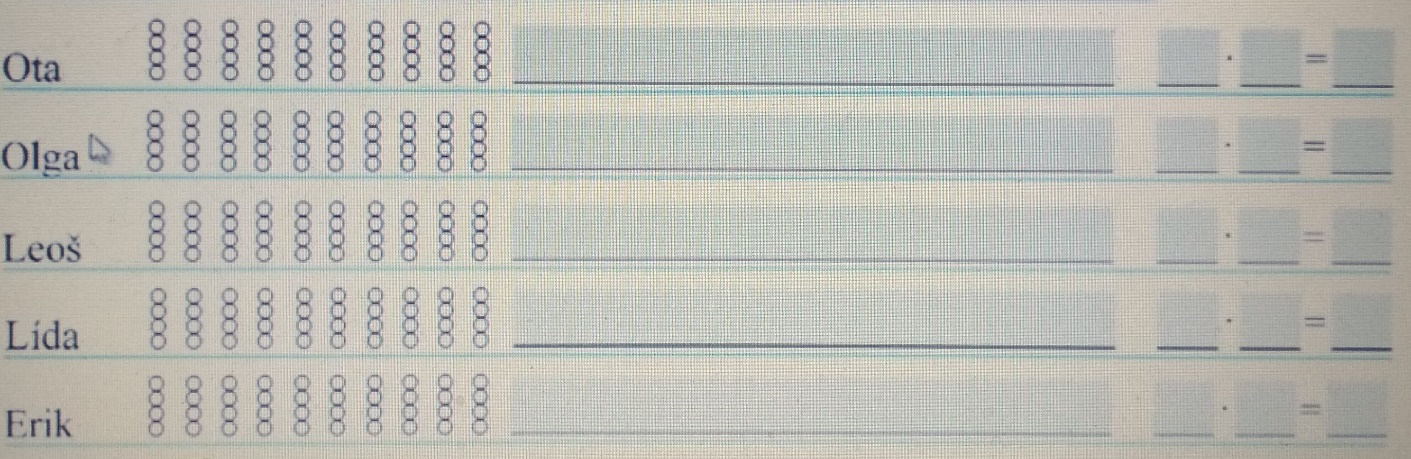 2. Doplň tabulku:Pracovní list 2Znázorni ( nakresli do košíků koláče ), vypočítej a napiš odpověď.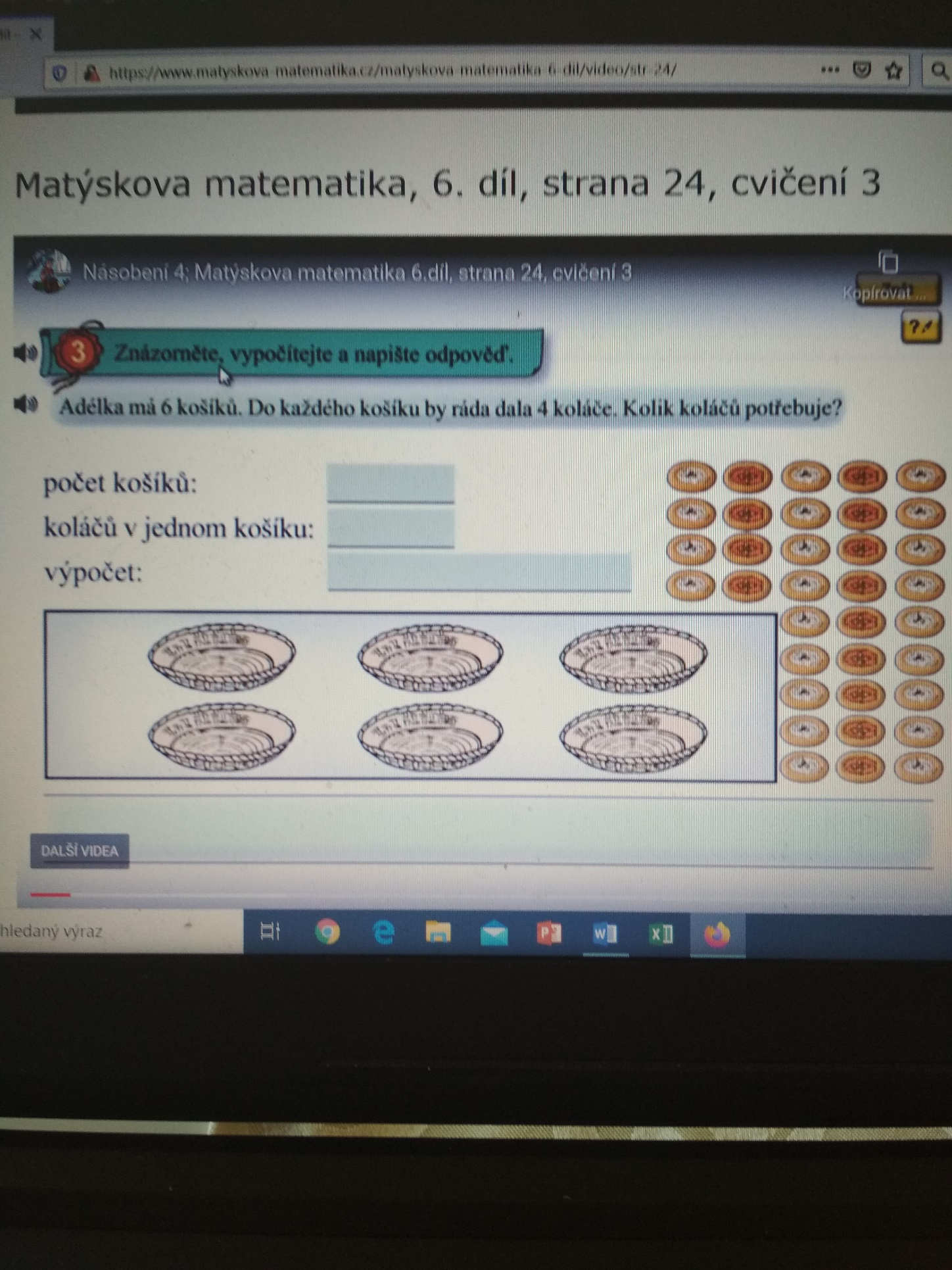 Odpověď: ____________________________________________________Zkontroluj si slovní úlohu podle videa – https://youtu.be/KP-YWFAJbEgZnázorni, vypočítej a napiš odpověď. 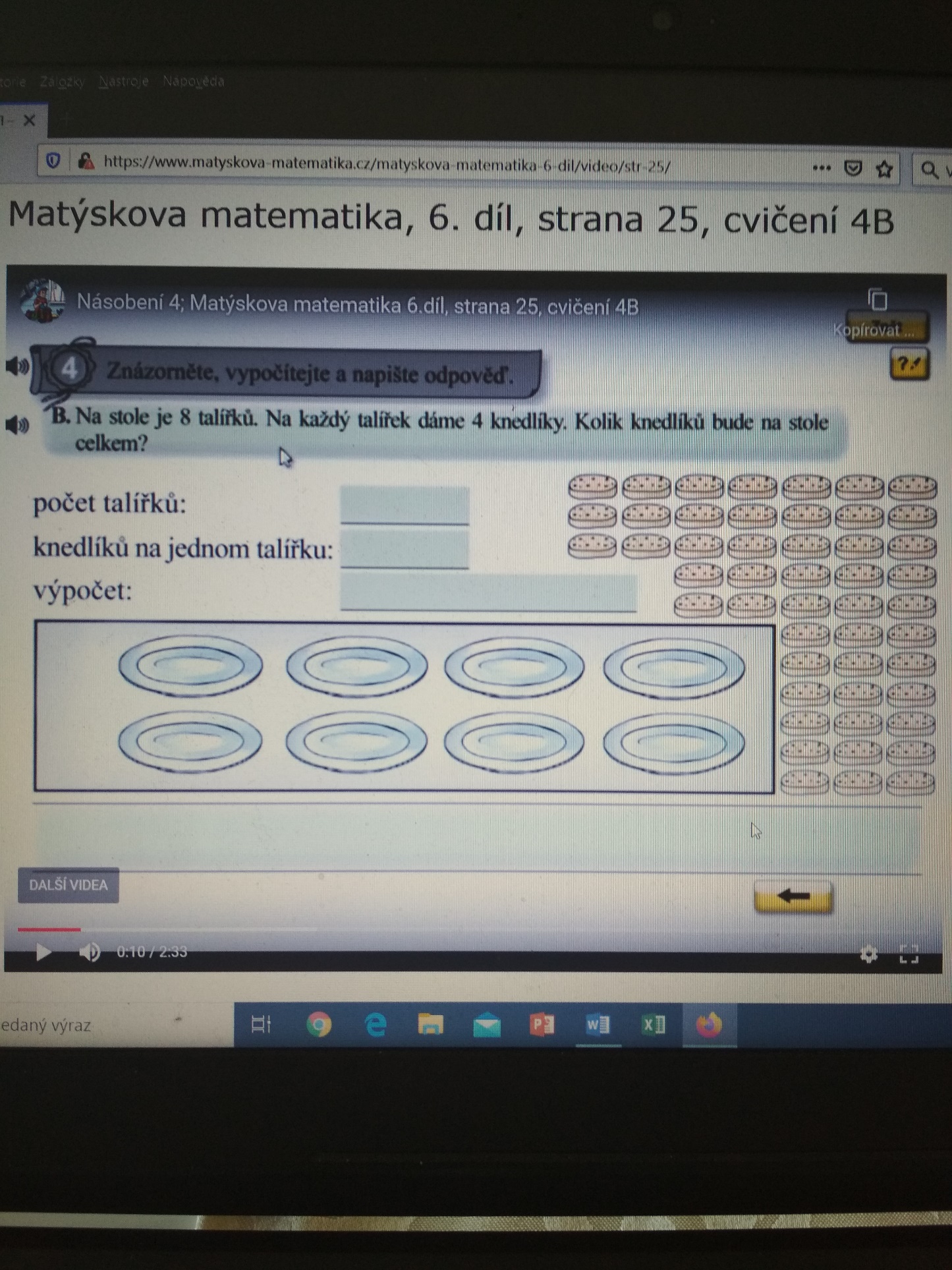          Odpověď: ____________________________________________________Zkontroluj si slovní úlohu podle videa – https://youtu.be/niKasYGIfXA   Pravopisné minutovky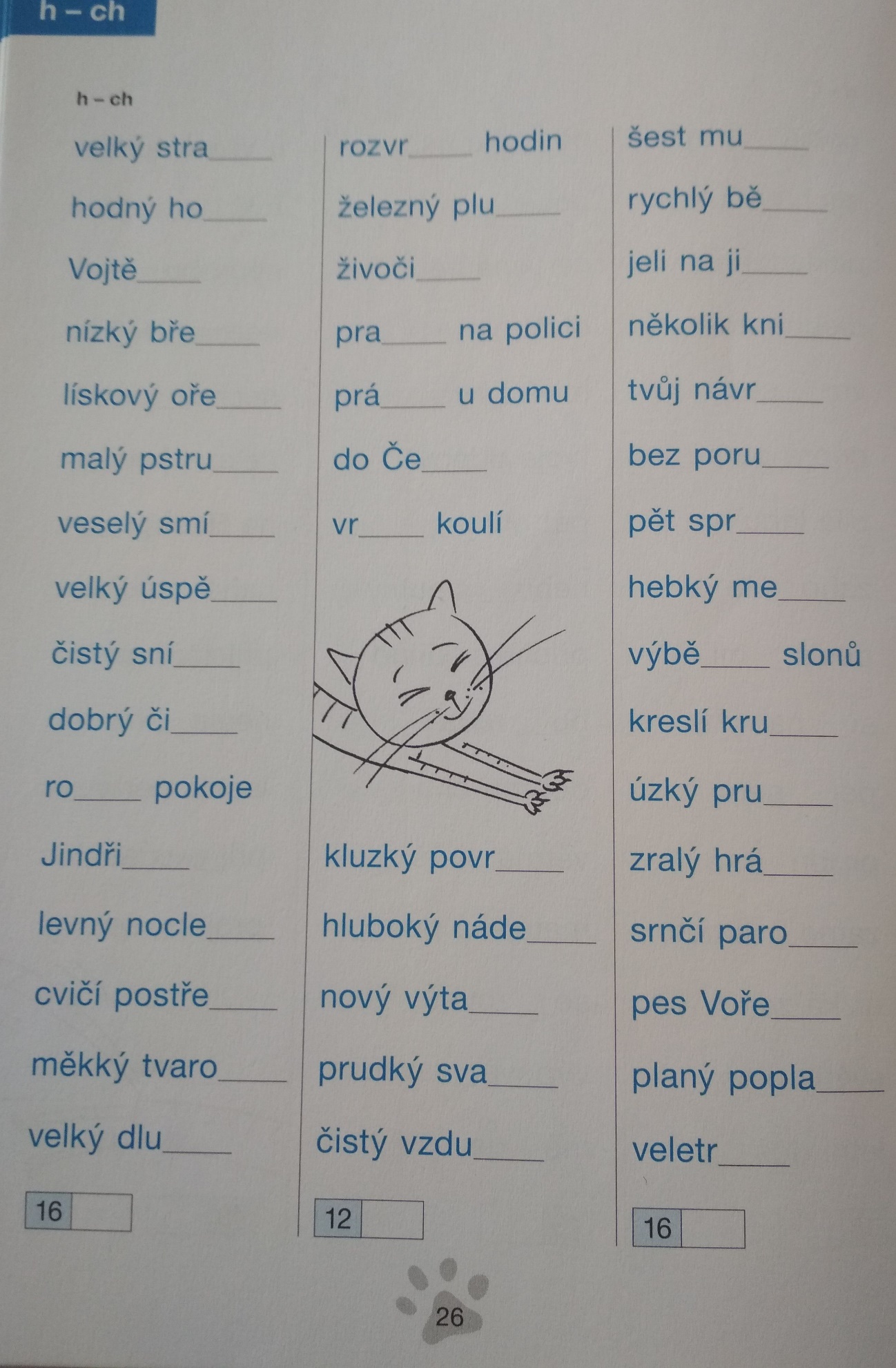 1031569247810o 2 více ( +2)2 krát více ( . 2 )